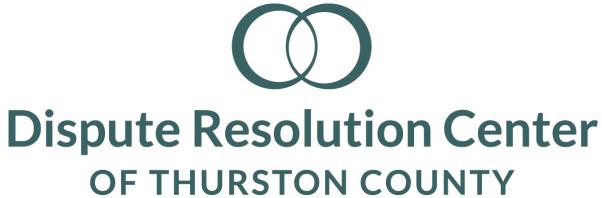 Meeting Agenda Committee:  Strategic Planning	Date: Thursday, June 4, 20205:30 – 7:00   PM Join Zoom Meetinghttps://zoom.us/j/98308979291?pwd=Y2U1cGw4WmdXOHRsRHY3R1ZzRXlIdz09 Attendees:  Mary Barrett, Bob Butts, Matt Gerard, Kitty Parker, Mike Walsh, Terry Teale, Mickey Lahmann, Jody SuhrbierAgenda:Next Meeting Day & Topics:  July—no meeting;   August 6My ideas for how we might Monitor the Strategic Plan throughout the year:Create Dashboard for our continued progress checks and celebrations!TopicDiscussion LeaderReview SP 2020-2024 Consensus Document Moved and approved to take to the board---advancing to the board with added section on Board Actions   MickeyCurrent Events Discussion:  Jody gave highlights of what actions are taking place at the DRC in response to the recent events on racial equity and social unrest. We recognize these issues need full board discussion and pariticpation and that addressing meeting the needs of our community that we include social justice/racial equity as topics as well as the “housing insecurity”.  JodyDeveloping 2020 ACTIONS for the Board of Director section (below sections)Recruit board members who reflect communities we serveConduct analysis to target recruitment effortsEducate board members on cultural awarenessInstitutionalize onboarding training for new board membersExpand fundraising capacity of the boardContinue fundraising trainingsSupport active participation by all board members in fundraising, including hosting table at ToastDevelop board member outreach plans designed to nurture and grow donor baseStrengthen Board Governance EffectivenessConduct annual self-assessment Create an action plan for developing board effectiveness   Implement modified Board and Committee meeting schedule Develop a succession plan for board growth  AllDeveloping 2020 ACTIONS for the Board of Director section (below sections)Recruit board members who reflect communities we serveConduct analysis to target recruitment effortsEducate board members on cultural awarenessInstitutionalize onboarding training for new board membersExpand fundraising capacity of the boardContinue fundraising trainingsSupport active participation by all board members in fundraising, including hosting table at ToastDevelop board member outreach plans designed to nurture and grow donor baseStrengthen Board Governance EffectivenessConduct annual self-assessment Create an action plan for developing board effectiveness   Implement modified Board and Committee meeting schedule Develop a succession plan for board growthDeveloping 2020 ACTIONS for the Board of Director section (below sections)Recruit board members who reflect communities we serveConduct analysis to target recruitment effortsEducate board members on cultural awarenessInstitutionalize onboarding training for new board membersExpand fundraising capacity of the boardContinue fundraising trainingsSupport active participation by all board members in fundraising, including hosting table at ToastDevelop board member outreach plans designed to nurture and grow donor baseStrengthen Board Governance EffectivenessConduct annual self-assessment Create an action plan for developing board effectiveness   Implement modified Board and Committee meeting schedule Develop a succession plan for board growthDeveloping 2020 ACTIONS for the Board of Director section (below sections)Recruit board members who reflect communities we serveConduct analysis to target recruitment effortsEducate board members on cultural awarenessInstitutionalize onboarding training for new board membersExpand fundraising capacity of the boardContinue fundraising trainingsSupport active participation by all board members in fundraising, including hosting table at ToastDevelop board member outreach plans designed to nurture and grow donor baseStrengthen Board Governance EffectivenessConduct annual self-assessment Create an action plan for developing board effectiveness   Implement modified Board and Committee meeting schedule Develop a succession plan for board growthSee attached notesDiscuss future SP committee actions to monitor the plan: create a dashboard for all of us to attend to;  Idea for Homework prior to SP Meeting:Please jot notes for us to consider in the sections belowIdea for Homework prior to SP Meeting:Please jot notes for us to consider in the sections belowBOARD OF DIRECTORS The Board of Directors will work together with the Executive Director, staff and volunteers to actively support the goals of the Dispute Resolution Center.BOARD OF DIRECTORS The Board of Directors will work together with the Executive Director, staff and volunteers to actively support the goals of the Dispute Resolution Center.2020 Plan ComponentsIdeas for ActionsA. Recruit board members who reflect communities we serveConduct analysis to target recruitment effortsEducate board members on cultural awarenessInstitutionalize onboarding training for new board membersWhat’s been done:Gap analysis has been done and recruitment committee using thatEducation calendar— then what else?Materials on portal and our bd survey gave us ideas on better onboarding with new board membersInclude ideas from new members that would enhance our work as developing our new and ‘old’ membersBoard buddy description booklet, like a check list—to help that routine be effective, 90 days, next chunk, etc.  realistic about the time commitment on both parts; periodic check ins to debrief topics, etc.  Include the ED as possible (curriculum to know before you are a buddy) access and connectednessMaybe help create a level of understanding and experiences on the path to board involvement and leadershipConsider how to involve legacy members, volunteers to help with onboarding--Annual check-ins on board commitments with the ED and exec; leadership positions? Succession; commitments of levelIncrease board access and encouragement of training they can be involved with…Different levels of confidence –how to assist all board members with ability to not know things…. ok to be developingLet’s get a PLAN for developing our cultural humility; Remember we can do some other actions to build our culture awareness that should be ongoing for our board..B. Expand fundraising capacity of the boardContinue fundraising trainingsSupport active participation by all board members in fundraising, including hosting table at ToastDevelop board member outreach plans designed to nurture and grow donor baseHave done: fundraising on ed calendar; reinforce expectation for board member hosting tables; Insert expectation for more than the Toast to engage in each year…. what options are those?Business partnership campaign---stories; teams?Annual check in process—how they feel about their contributions overall—How might members connect us to funders with specific projects—use their contacts to seek organizations--leveragingCreate communications to continue to include our DRC guests—nurture our based—keep relationship alive and vibrantC. Strengthen Board Governance EffectivenessConduct annual self-assessment Create an action plan for developing board effectiveness   Implement modified Board and Committee meeting schedule Develop a succession plan for board growthDone: self-assessment; engagement survey done in Jan 2020;Calendar modification: May off; July picnic; August relax; Will it work for 2020-21?  An attempt to honor the feedback re: using our time; retreat topic?Keep board development alive: Tool to check in to our assessment; board buddies; at retreat? Assign to the exec board to follow up on interests from the engagement survey—officer? Chair?Annual engagement survey—Maybe consider board members meet e/o month in a more informal to develop our relationships; enticing to new members; Scheduling considerations with those with limited time (Nov retreat day as example)